ªª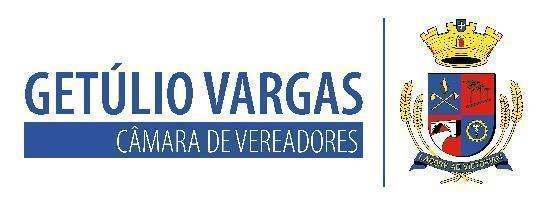 BOLETIM INFORMATIVO Nº. 038/2023Sessão Ordinária do dia 19 de outubro de 2023, às 18h30, realizada na sede do Poder Legislativo, na Sala das Sessões Engenheiro Firmino Girardello, sob a Presidência do Vereador Nilso João Talgatti, secretariado pelo Vereador Jeferson Wilian Karpinski, 1º Secretário, com presença dos Vereadores: Anderson Franklin da Silva, Aquiles Pessoa da Silva, Dinarte Afonso Tagliari Farias, Domingo Borges de Oliveira, Ines Aparecida Borba, Marco Antônio Talgatti e Paulo Dall Agnol.  PROPOSIÇÕES EM PAUTAProjeto de Lei nº 100/2023 de 17/10/2023 - Executivo Municipal - Autoriza o Poder Executivo a firmar Convênio/Termo de Cessão com o Município de Centenário/RS e dá outras providências.APROVADO POR UNANIMIDADE.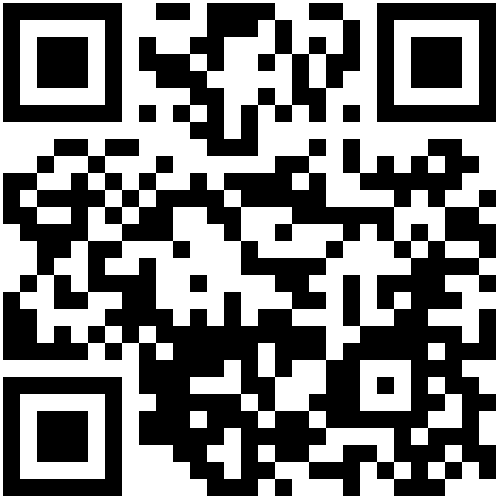 Confira a íntegra das proposições em pauta lendo o qr code em seu celular ou no linkt.ly/q_04HAVISOSO atendimento na Casa acontece das 8h30 às 11h30 e das 13h30 às 17h de segunda a sexta-feira;O contato com o Poder Legislativo poderá ser feito também por telefone através do número (54) 3341 3889, ou pelo e-mail: camaravereadoresgv@gmail.com;A próxima sessão plenária acontece quinta-feira, dia 26 de outubro, às 18h30, na sala das sessões Engenheiro Firmino Girardello, segundo andar da Câmara de Vereadores;A Sessão na íntegra, bem como as decisões, estão disponíveis nas redes sociais da Casa;As sessões são transmitidas ao vivo por meio da página oficial da Casa no Facebook (Poder Legislativo de Getúlio Vargas).Para mais informações acesse:getuliovargas.rs.leg.brGetúlio Vargas, 25 de outubro de 2023Nilso João TalgattiPresidente